            الســـيرة الــذاتيةC-V  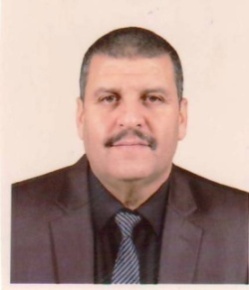 الاسم و الـلقـــــــــب: مهداوي الدين تاريخ الإزدياد : 05 – 07- 1966	الجــــــــنسية: جــــــــــــــزائرية                           الحالة العائلية: متزوج     ،  4 اولادالوظـــــــــيفة: أستاذ جامعي ،مدير مساعد لما بعد التدرج والبحث العلمي                        الرتبة:    أستاذ محاضر قسم "أ "	المؤسسة المستخدمة: المركز الجامعي نور البشير – البيض – منذ تاريخ : 06 -01-2016العنوان الشخصي: رقم 84 حي 95 مسكن تساهمي – البيض  هاتف : 0657078866 روابط  وعناوين إلكترونية :   Facebook :	Ndine Mehd		    twitter :  yousef01  xxdinedz@yahoo.fr   Google scholar :   nacermehdaoui02@gmail.com   email   professionnel  /  d.mehdaoui@cu-el bayadh.dz   SNDL  :cucu1966   E-mail :n.edine01@hotmail.fr			الشـــــــهادات والمسار الدراسي : - شهادة التعليم الابتدائي جوان 1977- شهادة التعليم الأساسي جوان1981 - شهادة الـــــــــبكالوريا شــعبة علوم  جوان 1986- شهادة الــــــليسانس في علم النفس العيادي . دفعة جوان  1990- شهادة ماجستير تخصص أنثروبولوجيا الصحة   2011- شهادة دكتوراه في ا تخصص أنثروبولوجيا الصحة   جوان 2016المهام والمناصب (الإدارية البيداغوجية):مستشار توجيه مدرسي ومهني من ( 1991 – 2015)أستاذ بجامعة التكوين المتواصل بالبيض  من (2005- 2014)رئيس المكتب الولائي للاتحاد الوطني لعمال التربية UNPEF منتدب من الفترة من (2004- 2012) رئيس مكتب الإمتحانات بمديرية التربية (2002 – 2004) أستاذ مؤقت  بالمركز الجامعي نور البشير من ( 2011- 2016)رئيس قسم النشاطات الرياصية والبدنية بالمركز الجامعي نور البشير  2016 مسؤول خلية الإعلام والإتصال بالمركز الجامعي نور البشير البيض أستاذ مشارك بمركز البحث في الأنثروبولوجيا الإجتماعية والثقافية CRASC مدير مساعد لما بعد التدرج والبحث العلمي بمعهد العلوم الإنسانية والإجتماعية نشاطات وخبرات أخرى مختلفة : مراسل صحفي لجريدة الشروق اليومي منذ سنة 2005 إلى يومنا هذا مراسل صحفي لقناة الشروق نيوز  منذ سنة 2011 إلى يومنا هذا ممثل للجمعيات الثقافية لولاية البيض سنة 1995 -1996 ممثل لمركز الراشد للتنمية البشرية لولاية البيض سنة 2006  عضو مجلس وطني للاتحاد الجزائري للملكية الفكرية  التدريس والتأطير البيداغوجي : تدريس المحاضرات والأعمال التطبيقية  بمعهد العلوم الإنسانية والإجتماعية : المقايسس المدرسة : من (2011- 2015)مدخل إالى الفلسفة – منهجية وتقنيات البحث – مدخل إلى علوم التربية - فلسفة الإلتزامفلسفة الحق – إعلام وإتصال – نظريات تربوية – علم النفس النمو –  مناهج ومدارس – المقاييس المدرسة : من ( 2016 – إلى  2020 ) مجالات العلوم الإجتماعية – علم النفس النمو والفروق الفردية – الإضطرابات الحسية والأداتية مدخل إلى الأنثربولوجيا ، علم نفس النمو والفروق الفردية 1و2 ،  علم النفس الفيزيولوجيعلم النفس المرضي،  علم النفس المرضي للطفل  والمراهق ، اضطرابات الشخصية عند الراشدالعلاجات السلوكية والمعرفية ،  العلاجات ذات المنحى التحليلي  ،العلاج النسقي العلاج ذو المنحى الانساني ،علم النفس الرياضي ،مناهج التربية والتدريب الرياضي المقارن ،تكنولوجيا الإتصال ، المنهج العيادي ودارسة الحالة الإشراف على مذكرات التخرج ماستر الموسومة ب: -مفهوم السببية في فلسفة  أبي حامد  الغزالي، للطالبتين  مولاي عائشة ، عبدون نجاة  2017 -مظاهر توتر العلاقات الجزائرية الفرنسية خلال عهد الدايات 1671-1830 ، للطالبتين ضيف كريمة ’ قطاف إكرام  2019-2020  الإشراف على مذكرات التخرج ليسانس  علم النفس العيادي : النــشاطات الـــعلمية والعمليات التكوينية : -ا1-لمخــــابر ووحــــــــدات الـــــــــبحث:-عضو  منتخب بالمجلس العلمي لمعهد العلوم الإنسانية والإجتماعية بالمركز الجامعي نور البشير -رئيس اللجنة البيداغوجية للسنة الثالثة علم النفس العيادي -مقرر لجنة بيداغوجية للسنة الثانية علم النفس -2- مشاريع بحثية : رئيس مشروع بحث للمؤسسة PE الموسوم ب: فن القول بمنطقة البيض – قرأة في أشكاله ومضامينه  على مستوى مركز البحث  في الأنثروبولوجيا الإجتماعية والثقافية CRASC 3- العمليات التكوينية :  مشارك في عملية تكوينة لوزارة التربية الوطنية في مجال الإعلام المدرسي بوهران 1992 مشارك في عملية تكوينية حول تكنولوجيات اإعلام والإتصال في الممارسة البيداغوجية في الجامعة الصيفية للتكوين المتواصل  جويلية 2006 مؤطر عملية تكوين إطارات  ( مربي متخصص ومربي لقطاع الشباب والرياضة ) 2011 مؤطر التكوين البيداغوجي التحضيري لرتبة أستاذ المدرسة الإبتدائية 2014-2015  مؤطر التكوين المسبق للتعيين في رتبة أستاذ التعليم الثانوي بقطاع التربية  2015مؤطر برنامج التكوين البيداغوجي للإساتذة حديثي التوظيف لسنوات : 2017- 2018 – 2019 -2020--الـــــــمنشورات والــــــــــمؤلفات البيداغوجية:1- المطبوعات العلمية :  مطبوعة بعنوان : محاضرات في مقياس مدخل لعلوم التربية ، موجهة لطلبة الجذع مشترك علوم إجتماعية مصادق عليها ومحكمة في دورة المجلس العلمي المنعقد بتاريخ : 06 10 2018 مطبوعة بعنوان : علم النفس النمو والفروق الفردية ، موجهة لطلبة السنة ثانية ليسانس علم النفس ، مصادق عليها ومحكمة في دورة المجلس العلمي بتاريخ : 03 نوفمبر 2019 2- إستكتاب جماعي :كتاب بعنوان القول ورقصة الصف تحليل سوسيو أنثروبولوجي للتعابير الشفهية لمناطق الجنوب الغربي ولاية البيض أنموذجاً   جمع وتقديم   د. مهداوي الدين 2018 مقال علمي حول منهج الشيخ عبد الكريم المغيلي في الدرس التفسيري – تفسيره لسورة الفاتحة أنموذجاً ، ضمن مشروع الإستكتاب الجماعي حول " موسوعة أعلام التفسير في الجزائر تحت إشراف  CRASCومركز البحث في العلوم الإنسانية والحضارة بالأغواط  لسنة 2019-2020 3- عضوية في مجلات محكمة  والملتقيات  : عضو هيئة تحرير مجلة المشعل ، مخبر المعالجة الألية للغة العربية ALTALA تلمسان عضو في اللجنة العلمية وهيئة تحرير مجلة العلوم الإجتماعية  البيض عضو هيئة تحرير مجلة التفوق في علوم وتقنيات النشاطات البدنية والرياضية – البيض محكم في المجلة العربية للعلوم ونشر الأبحاث – فلسطين عضو الهيئة العلمية لمجلة مدارات أنثروبولوجية ،  مركز المدار المعرفي للابحاث  الجزائر عضو اللجنة التنظيمية  للملتقى الدولي : المواقعية ونظم المعلومات لتلمسان ونواحيها ، تظاهرة تلمسان عاصمة الثقافة الإسلامية  نوفمبر 2011 عضو اللجنة التنظيمية  لفعاليات اليوم الدراسي الموسوم ب: الإعلام ودوره أثناء الثورة التحريرية  ، المركز الجامعي نور البشير البيض أكتوبر 2014 عضو اللجنة التنظيمية ، لفعاليات اليوم الدراسي الموسوم ب: المصارف الإسلامية بين مستجدات الواقع وطموحات المستقب ، المركز الجامعي نور البشير البيض ديسمبر 2014 عضو اللجنة العلمية للملتقى الدولي حول الإنطلاقة الإقتصادية في دول الشرق الأوسط وشمال إفريقيا MENA  المركز الجامعي نور البشير – البيض – أقريل 2018 عضو اللجنة العلمية في الملتقى الوطني حول الأمن القانوني في تشريعات حماية الوظيفة العمومية ، مخبر البحث في تشريعات حماية الوظيفة العامة – أفريل 2018 عضو اللجنة التنظيمية  للملتقى الوطني حول الإستثمارات التنمية الإقتصادية في مناطق الهضاب العليا والجنوب – واقع وأفاق ، المركز الجامعي البيض نوفمبر 2018 النشر في المجلات المحكمة الوطنية و الدولية : قبل مناقشة الدكتوراه : مجلة جيل العلوم الإنسانية والإجتماعية ، الإعاقة والتمثلات الإجتماعية في المجتمع 2016بعد مناقشة الدكتوراه :  مجلة أنثروبولجيا الأديان ، دراسة أنثروبولوجية للعلاقة بين المريد والشيخ ، من خلال مقطوعات القول ، شخصية الشيخ عبد القادر بمنطقة الأبيض سيد الشيخ –نموذجاً –  مجلة العلوم الإجتماعية ، المنهج التعليمي بالرواية المتواترة والأسطورة  ، أقوال وحكم مباركة بنت الخص الهلالية بمنطقة بريزينة  نموذجاً--المــــــــــشاركات في المــــــــــلتقيات و الأيـــــــــام الــــــــــدراسية :قبل مناقشة الدكتوراه :مداخلة بعنوان : "الجسر الروحي بين مواقعية تلمسان ومنطقة بوسمغون  " الملتقى الدولي للمواقعية  تلمسان نوفمبر 2011 مداخلة بعنوان  " الدلالات الثورية في شعر محمد بلخير "   الأيام الدراسية الأولى للشاعر محمد بلخير ، دار الثقافة  2014 مداخلة بعنوان : الكتاب – والكتاب الالكتروني  - الملتقى الوطني  حول توحيد الاجراءات الفنية بمكتبات المطالعة ، مخبر بحث طريق الجزائر نحو مجتمع المعلومات ، 2016 بعد مناقشة الدكتوراه:  مداخلة بعنوان : المكتبة العمومية للمطالعة بالبيض ودورها في الحفاظ على التراث   المخطوط  خزانة زاوية الحمية أنموذجاً ، ديسمبر 2017 مداخلة بعنوان :  " الدلالاات الثورية والقيم الروحية في فن القول بولاية البيض في الملتقى الوطني حول   القول بمنطقة البيض تحليل سوسيو أنثروبولوجي للتعابير الشفوية و التقليدية ، دار الثقافة محمد بلخير – البيض – نوفمبر 2018 مداخلة بعنوان ك البعد السيكولوجي لأثر التأهيل عند أطفال متلازمة داون ، في فعاليات الملتقى الدولي " قضايا معاصرة في منظومة التدريب الرياضي الحديث بين الإحتراف والحداثة ، المركز الجامعي نور البشير ،البيض مارس 2018 ندوة تقديم مشروع بحث :  تحليل سوسيو أنثروبولوجي للتعابير الشفوية بمنطقة البيض ، بقسم التمثلات الرمزية والممارسات اللغوية UCCLA     وهران  ماي 2019 ندوة داخلية بعنوان :  فن القول بمنطقة البيض قرأة في أشكاله ومضامينه ، وحدة البحث حول الثقافة والأداب واللغات والفنون التابعة لــ  :  CRASC  وهران فبراير 2020 مداخلة بعنوان : التلقائية والإبداع عند شباب الجمعيات الإجتماعية لولاية البيض أنموذجاً ملتقى إلكتروني بتقنية ZOOM   بعنوان ك إسهامات الجمعيات والمجتمع المدني في التصدي لوباء كورونا   جوان 2020 مداخلة بعنوان : ميكانزمات تكيف العمل الإعلامي مع إفرازات جائحة كورونا في مناطق الظل تجربة قناة الشروق نيوز أنموذجاً  ضمن فعاليات الملتقى الإلكتروني الموسوم ب" جائحة كورونا في الخطاب الإعلامي الجزائري بين موضوعية التحليل وماذير التهوين ، مخبر اللغة والوتاصل    ، جوان 2020 مداخلة بعنوان : الرقم الأخضر 3030 لكورونا بين إستعمالات النجدة والبلاغات الكاذبة ، ندوة وطنية عبر تقنية الزوم بعنوان :  الإتصال والهويات الإقتراضية المجهولة في ظل وباء كورونا  CRASC   أكتوبر 2020 	رقم عنوان المذكــــــــــــــــــــــــــــــــــــــــــرةإسم الطالبالسنة الدراسية 1إفراط الحركة وعلاقته بدافعية التعلم عند أطفال الروضة دراسة ميدانية على أطفال روضة الياقوت الأخضر أوسالم أميرة – بوتويزقة أم كلتوم 2019-20202الإستجابة الإكتئابية  عند  المصابين بمرض الربو    - بالبة خديجة     - عباس نور الهدى  2019-20203القلق النفسي لدى  المرضى المصابين بالضغط الدموي آل سيد الشيخ يوسف 2019-20204قلق الموت عند مرضى السرطان دراسة ميدانية على حالات بوحدة المعالجة السرطانية بالبيض قطاف خديجة – غلامات أسماء 2019-20205السلوك العدواني لدى الأطفال ذوي الإعاقة الذهنية دراسة ميدانية  على أطفال  – جمعية عصافير الجنة بالبيض بن تراع فاطمة  - علياوي فايزة 2019-20206ادمان المراهقين على مقاهي الانترنت وإنعكاساتها على  بعض  القدرات العقلية عميرات لطيفة 2019-20207المعاش النفسي عند المصابين بالقصور الكلوي دراسة ميدانية على عينة  بمستشفى محمد بوضياف  البيض   - بلحاج أسماء -  صغير مختارية 2019-20208 آثار  الصدمة النفسية عند المتعرضين لحوادث المرور جبار عبد الرزاق – غريسي الطاهر 2019-20209الضغط النفسي لدى الراشد المصاب بمرض القلب دراسة على حالات بمستشفى محمد بوضياف – البيض  شريطي رفيدة 2019-202010الحرمان العاطفي وعلاقته بظهور السلوط العدواني لدى أطفال المرحلة الإبتدائية  دراسة ميدانية على أطفال مدرسة طبوش ببلدية البيض  شلغاف  مريم 2019-202011المعاناة والضغوطات النفسية لدى  الممرضين العاملين بقسم الإستعجالات بمستشفى محمد بوضياف  - البيض عراب سارة – علاوي خديجة 2019-2020